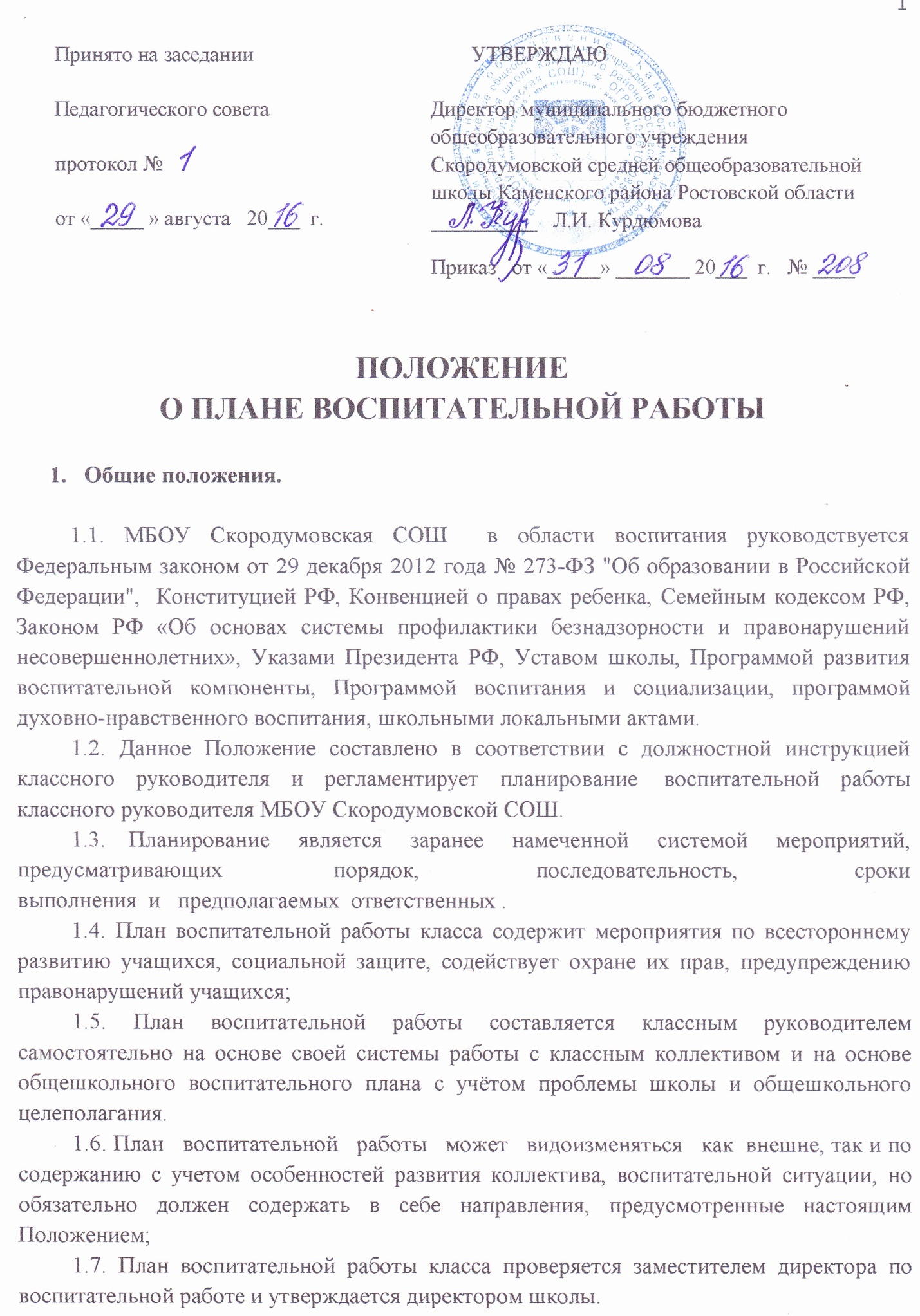 2. Основные задачи планирования воспитательной работы классного руководителя.2.1. Упорядочить процессы воспитания и обучения в коллективе, спрогнозировать их развитие и результативность. 2.2. Обозначить цели и задачи воспитания, разработать мероприятия по их осуществлению и выбрать организационные формы воспитательной работ.2.3. Обеспечить согласованность воспитательных усилий классного руководителя, учителей предметников и родителей. 2.4. Сформировать в процессе воспитания активной жизненной позиции, осуществляющей личностное развитие школьников.2.5. Организовать работу по профилактике безнадзорности и правонарушений.2.6.  Вовлечь обучающихся, в том числе и находящихся в трудной жизненной ситуации и социально опасном положении, в работу кружков и спортивных секций, социокультурных центров города. 2.7. Проводить мониторинг воспитательной работы класса.Структура плана воспитательной работы классного руководителя3.1.План воспитательной работы классного руководителя включает следующие разделы:1) титульный лист; 2) аналитический отчет по ВР за предыдущий год;3) характеристика класса; 4) цели и задачи воспитательной работы;5) основные направления работы;6) время проведения классного часа;7) план воспитательной работы по четвертям (указать открытые мероприятия);8) сведения о внеурочной деятельности обучающихся;9) план работы в каникулярное время;10) работа с родителями (цели и задачи);11) список родительского комитета (Ф.И.О. родителей (законных представителей), год рождения, образование, место работы);12) темы родительских собраний (один раз в месяц);13) план работы по профилактике правонарушений;14) план работы с обучающимися, требующими повышенного педагогического внимания;15) проблема, над которой работает классный руководитель в рамках самообразования.Требования к плану воспитательной работы классного руководителя4.1. План воспитательной работы класса включает  направления с учетом общешкольных  направлений:4.2. Циклограмма деятельности классного руководителя. - В циклограмме указываются основные обязанности классного руководителя.4.3. План работы с обучающимися, требующими повышенного педагогического внимания.- В этом разделе должна быть отражена работа с обучающимися (семьями), требующими повышенного педагогического внимания. Сроки сдачи плана воспитательной работы.5.1. План воспитательной работы составляется на год и согласуется с заместителем директора по воспитательной работе.5.2. План воспитательной работы класса предоставляется классным руководителем перед началом учебного года и его выполнение является предметом административного контроля и сдается классным руководителем на проверку заместителю директора по воспитательной работе не позднее середины  сентября. 5.2. Заместитель директора по воспитательной работе сдает планы воспитательной работы классов директору школы для утверждения.